Информационный  каталог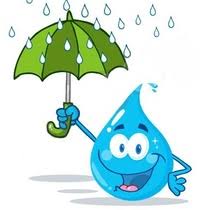 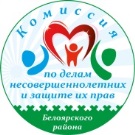 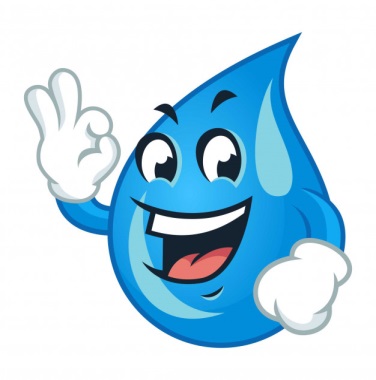 с перечнем  мероприятий,проводимых  в учреждениях Белоярского  района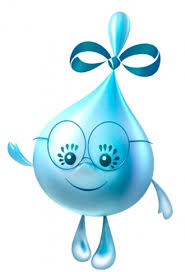    в  период весенних каникул  2021-2022 учебного  года№ п/п Наименование меропритияДата и время проведенияМесто проведения, адрес, контактный телефон г. БЕЛОЯРСКИЙг. БЕЛОЯРСКИЙг. БЕЛОЯРСКИЙг. БЕЛОЯРСКИЙ1«Пойман за чтением»: творческий фотомарафон27.03.2022 - 31.03.2022Муниципальное автономное учреждение культуры Белоярского района  «Белоярская ЦБС»  Детская библиотека Краснянская Людмила Васильевна, тел: 8 (34670) 2-16-97 2Юбилейная выставка «Природный парк «Нумто» 28.03.2022-                                                           01.04.2022Муниципальное автономное учреждение культуры Белоярского района «Этнокультурный центр»Каксина Зинаида Семеновна, тел.: 8 (34670) 2-37-893«Путешествие в Лимпопо»: игровая программа 28.03.2022Муниципальное автономное учреждение культуры Белоярского района  «Белоярская ЦБС»  Детская библиотекаКраснянская Людмила Васильевна, тел: 8 (34670) 2-16-974«Я - красивая закладка!»: мастер-класс29.03.2022Муниципальное автономное учреждение культуры Белоярского района  «Белоярская ЦБС»  Юношеская библиотека им. А. Н. ТкалунаСорокина Людмила Александровна, тел: 8 (34670) 2-73-83 5«Фейерверк детских книг»: литературный глобус  30.03.2022Муниципальное автономное учреждение культуры Белоярского района  «Белоярская ЦБС»  Центральная районная библиотекаГапизова Зарема Хидирбековна, тел: 8 (34670) 2-30-22 6«Мимо острова Буяна»: литературный квест30.03.2022Муниципальное автономное учреждение культуры Белоярского района  «Белоярская ЦБС»   Юношеская библиотека им. А. Н. ТкалунаСорокина Людмила Александровна, тел: 8 (34670) 2-73-837Игровая программа «Подземелье и драконы»30.03.2022Муниципальное автономное учреждение культуры Белоярского района «Центр культура и досуга, концертный зал «Камертон» Фрадкина Элина Андреевна, тел. 8(34670) 2-56-52, 2-30-048Театрализованное представление «Бременские музыканты: Новый хит»02.04.2022Муниципальное автономное учреждение культуры Белоярского района «Центр культура и досуга, концертный зал «Камертон» Фрадкина Элина Андреевна,  тел. 8(34670) 2-56-52, 2-30-049Организация лагеря с круглосуточным пребыванием детей «Северянка»27.03.2022-02.04.2022Муниципальное автономное учреждение «База спорта отдыха и спорта «Северянка»10«Живи разумом – будешь здоров» - игровая программа по предупреждению детского травматизма на улице, во дворах30.03. 2022МКУ «МЦ «Спутник» Молодежный клуб «Северный», ул. Школьная, д. 8а11«Береги свою планету» - познавательное мероприятие к Международному Дню защиты Земли30.03. 2022МКУ «МЦ «Спутник» Молодежный клуб «Романтик», п. Лыхма, ул. ЛПУ, 39-А12«Битва умов» - экологическая игра ко Дню птиц01.04. 2022МКУ «МЦ «Спутник» Молодежный клуб «Романтик», п. Лыхма, ул. ЛПУ, 39-А13«Первое апреля – никому не верю» -конкурсная программа ко Дню смеха01.04. 2022МКУ «МЦ «Спутник» Молодежный клуб «Северный», ул. Школьная, д. 8а14«Братские страны» -познавательное мероприятие  ко Дню единения народов России и Белоруссии02.04. 2022МКУ «МЦ «Спутник» Молодежный клуб «Северный», ул. Школьная, д. 8а15Массовые катания на коньках30.03.2022-03.04.2022Ледовый корт  Муниципальное автономное учреждение «Дворец спорта»16«Веселые старты»30.03.2022Спортивный центр с плавательным бассейном в п. Лыхма17Массовые купания28.03.2022-02.04.2022Спортивный центр с плавательным бассейном в п. Лыхма18Товарищеская встреча по волейболу среди учащихся СОШ с. Казым28.03.2022Муниципальное автономное учреждение «Центр культуры и спорта «Прометей» с. Казым19Товарищеская встреча по мини-футболу среди учащихся СОШ с. Казым31.03.2022Муниципальное автономное учреждение «Центр культуры и спорта «Прометей» с. Казым20Веселые старты среди учащихся СОШ с. Казым02.04.2022Муниципальное автономное учреждение «Центр культуры и спорта «Прометей» с. Казым21Турнир по настольному теннису среди учащихся 5-11 классов28.03.2022–29.03.2022ЦКиС «Созвездие» СЦ Полноват22Соревнования по футболу среди учащихся 1-4 классов30.03.2022ЦКиС «Созвездие» СЦ Полноват23Соревнования по волейболу среди учащихся 8-11 классов31.03 .2022–01.04.2022ЦКиС «Созвездие» СЦ Полноват24Соревнования по баскетболу среди учащихся 6-11 классов01.04.2022-02.04.2022ЦКиС «Созвездие» СЦ Полноват25Спортивные соревнования«Веселые старты»29.03.2022Муниципальное автономное учреждение «Центр культуры и спорта» п. Сорум26Комический футбол31.03.2022Муниципальное автономное учреждение «Центр культуры и спорта» п. Сорумс.Казымс.Казымс.Казымс.Казым27Квест «Десять щагов по оленьей тропе28.03.2022-                                                                  01.04.2022Муниципальное автономное учреждение культуры сельского поселения Казым «Центр истрико-культурного наследия «Касум ёх» Федотова Елена Терентьевна, тел.: 8(908)884-60-2328Соревнования по мини-футболу28.03.2022-01.04.2022Муниципальное автономное учреждение сельского поселения Казым «Центр культуры и спорта «Прометей»Рандымова Светлана Ивановна, тел.: 8(34670)31-4-7029Мастер-классы28.03.2022-                                 30.03.2022Муниципальное автономное учреждение сельского поселения Казым «Центр культуры и спорта «Прометей»Рандымова Светлана Ивановна, тел.: 8(34670)31-4-70«Сказочные герои Астрид Линдгрен»: игра -путешествие29.03.2022Муниципальное автономное учреждение культуры Белоярского района  «Белоярская ЦБС»  Библиотека в с. Казым им. М. К. ВолдинойРандымова Светлана Ивановна, тел: 8 (34670) 31-5-71 30«Ма хураманг ханшиет» («Мои красивыe узоры»): мастер-класс30.03.2022Муниципальное автономное учреждение культуры Белоярского района  «Белоярская ЦБС»  Библиотека в с. Казым им. М. К. ВолдинойРандымова Светлана Ивановна, тел: 8 (34670) 31-5-7131Игровая программа для детей «Весенние забавы»31.03.2022Муниципальное автономное учреждение сельского поселения Казым «Центр культуры и спорта «Прометей»Рандымова Светлана Ивановна, тел.: 8(34670)31-4-7032Кинопоказ для детей02.04.2022Муниципальное автономное учреждение сельского поселения Казым «Центр культуры и спорта «Прометей»Рандымова Светлана Ивановна, тел.: 8(34670)31-4-70п. Верхнеказымскийп. Верхнеказымскийп. Верхнеказымскийп. Верхнеказымский33Кинопоказ29.03.2022Муниципальное автономное учреждение культуры сельского поселения Верхнеказымский «Сельский дом культуры «Гротеск» Нуриева Лилия Викторовна, тел.: 8 (34670) 47-9-2734Кинопоказ01.04.2022Муниципальное автономное учреждение культуры сельского поселения Верхнеказымский «Сельский дом культуры «Гротеск» Нуриева Лилия Викторовна, тел.: 8 (34670) 47-9-2735Квест-игра «Воронье гнездо»01.04.2022Муниципальное автономное учреждение культуры сельского поселения Верхнеказымский «Сельский дом культуры «Гротеск» Нуриева Лилия Викторовна, тел.: 8 (34670) 47-9-2736«Как прекрасен книжный мир»: игровая программа02.04.2022Муниципальное автономное учреждение культуры Белоярского района  «Белоярская ЦБС»  Библиотека в п. ВерхнеказымскийМарванова Раиса Рифатовна, тел: 8 (34670) 6-07-11 п.Сорумп.Сорумп.Сорумп.Сорум37Творческий проект для детей «Азбука народного творчества» мастер-класс по изобразительному творчеству «Матрёшка»29.03.2022Муниципальное автономное учреждение сельского поселения Сорум «Центр культуры и спорта» Большинская Марина Юрьевна,тел.: 8 (34670) 36-6-3138«Читайте! Дерзайте. Свой мир открывайте!»: литературный праздник29.03.2022Муниципальное автономное учреждение культуры Белоярского района  «Белоярская ЦБС»  Модельная сельская библиотека в п. СорумГильц Татьяна Васильевна, тел: 8 (34670) 36-7-24 39Конкурсная программа «Лего-Бум»02.04.2022Муниципальное автономное учреждение сельского поселения Сорум «Центр культуры и спорта» Большинская Марина Юрьевна, тел.: 8 (34670) 36-6-31п.Сосновкап.Сосновкап.Сосновкап.Сосновка40«Ура! Каникулы»: литературно-игровой микс29.03.2022Муниципальное автономное учреждение культуры Белоярского района  «Белоярская ЦБС»  Библиотека в п. СосновкаНесина Юлия Владимировна, тел: 8 (34670) 46-4-50 41Игровая программа «Веселые каникулы»29.03.2022Муниципальное автономное учреждение сельского поселения Сосновка «Сельский дом культуры «Меридиан» Никонова Надежда Андреевна, тел.: 8(34670)46-9-1042«Крылатые соседи, пернатые друзья»: час экологии01.04.2022Муниципальное автономное учреждение культуры Белоярского района  «Белоярская ЦБС»  Библиотека в п. СосновкаНесина Юлия Владимировна, тел: 8 (34670) 46-4-50Интерактивная программа «День всех смешинок»01.04.2022Муниципальное автономное учреждение сельского поселения Сосновка «Сельский дом культуры «Меридиан» Никонова Надежда Андреевна, тел.: 8(34670)46-9-10п. Лыхмап. Лыхмап. Лыхмап. Лыхма43Оздоровительное плавание в часы массового купания28.03.22-02.04.22Муниципальное автономное учреждение сельского поселения Лыхма «Центр культуры и спорта «Лыхма» Дашковская Марина Юрьевна,тел.: 8 (34670) 48-4-2044Игры на воде        30.03.2022Муниципальное автономное учреждение сельского поселения Лыхма «Центр культуры и спорта «Лыхма» Дашковская Марина Юрьевна,тел.: 8 (34670) 48-4-2045«Неделька или 7 прочитанных»: познавательный марафон27.03.2022-                                           31.03.2022Муниципальное автономное учреждение культуры Белоярского района  «Белоярская ЦБС»  Библиотека в п. ЛыхмаСабитова Зульфира Музакиевна, тел: 8 (34670) 48-4-52 46«Автомобильный Бум»28.03.2022Муниципальное автономное учреждение сельского поселения Лыхма «Центр культуры и спорта «Лыхма» Дашковская Марина Юрьевна,тел.: 8 (34670) 48-4-2047Кинопоказ «Энканто»01.04.2022Муниципальное автономное учреждение сельского поселения Лыхма «Центр культуры и спорта «Лыхма» Дашковская Марина Юрьевна,тел.: 8 (34670) 48-4-20с.Полноватс.Полноватс.Полноватс.Полноват48Соревнования по мини-футболу28.03. - 29.03.2022Муниципальное автономное учреждение сельского поселения Полноват «Центр культуры и спорта «Созвездие» Сухарко Валентина Васильевна,тел.: 8 (34670) 333-5549Турнир по настольному теннису30.03.2022Муниципальное автономное учреждение сельского поселения Полноват «Центр культуры и спорта «Созвездие» Сухарко Валентина Васильевна,тел.: 8 (34670) 333-5550Соревнования по волейболу31.03.2022Муниципальное автономное учреждение сельского поселения Полноват «Центр культуры и спорта «Созвездие» Сухарко Валентина Васильевна,тел.: 8 (34670) 333-5551Соревнования по баскетболу01.04-02.04.2022Муниципальное автономное учреждение сельского поселения Полноват «Центр культуры и спорта «Созвездие» Сухарко Валентина Васильевна,тел.: 8 (34670) 333-5552Кинопоказ28.03.2022Муниципальное автономное учреждение сельского поселения Полноват «Центр культуры и спорта «Созвездие» Сухарко Валентина Васильевна,тел.: 8 (34670) 333-5553«Театр – детям» - кукольный театр-экспромт29.03.2022Муниципальное автономное учреждение сельского поселения Полноват «Центр культуры и спорта «Созвездие» Сухарко Валентина Васильевна,тел.: 8 (34670) 333-5554«Встреча книголюбов»: литературный турнир30.03.2022Муниципальное автономное учреждение культуры Белоярского района  «Белоярская ЦБС»  Библиотека в с. Полноват Захарова Анна Андреевна, тел: 8 (34670) 33-6-40 55Кинопоказ31.03.2022Муниципальное автономное учреждение сельского поселения Полноват «Центр культуры и спорта «Созвездие» Сухарко Валентина Васильевна,тел.: 8 (34670) 333-55